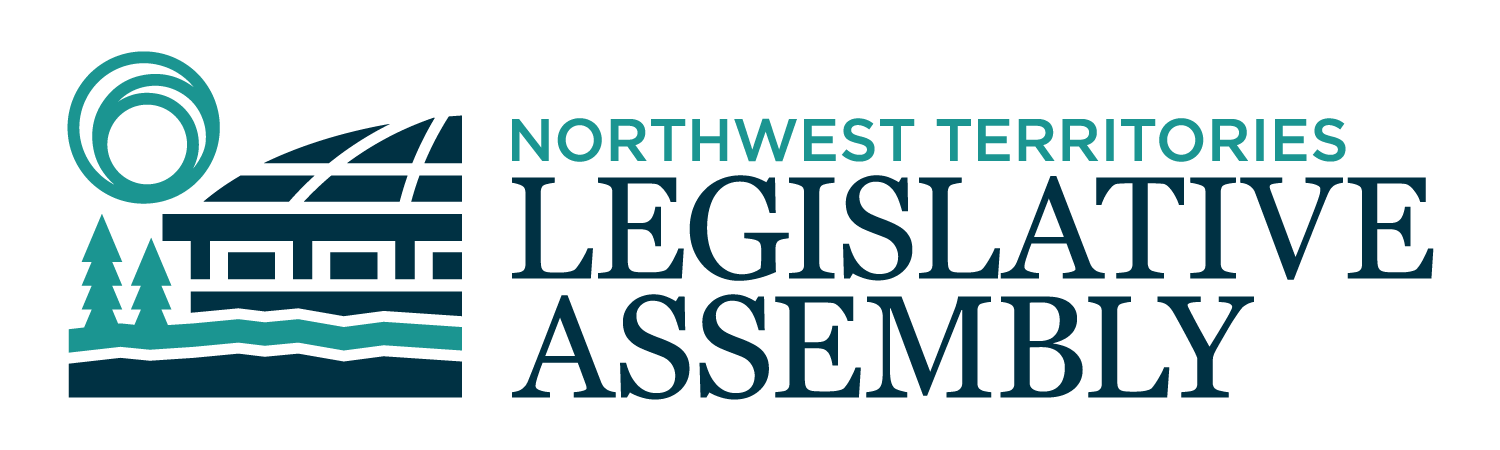 2nd Session	Day 34	19th AssemblyHANSARDTuesday, August 25, 2020Pages 1227-1228The Honourable Frederick Blake Jr, SpeakerLegislative Assembly of the Northwest TerritoriesMembers of the Legislative AssemblySpeakerHon. Frederick Blake Jr.(Mackenzie Delta)___________________________________________________________________________________________________Mr. Ronald Bonnetrouge(Deh Cho)Ms. Caitlin Cleveland(Kam Lake)Hon. Paulie Chinna(Sahtu)Minister responsible for NWT Housing CorporationMinister responsible for HomelessnessHon. Caroline Cochrane(Range Lake)PremierMinister of Executive and Indigenous AffairsMinister of Municipal and Community AffairsMs. Julie Green(Yellowknife Centre)Mr. Jackie Jacobson(Nunakput)Mr. Rylund Johnson(Yellowknife North)Mr. Jackson Lafferty(Monfwi)Ms. Frieda Martselos(Thebacha)Hon. Katrina Nokleby(Great Slave)Mr. Steve Norn(Tu Nedhe-Wiilideh)Mr. Kevin O'Reilly(Frame Lake)Ms. Lesa Semmler(Inuvik Twin Lakes)Hon. R.J. Simpson(Hay River North)Government House LeaderMinister of Education, Culture & EmploymentMinister responsible for the Public Utilities BoardMinister of InfrastructureMr. Rocky Simpson(Hay River South)Hon. Diane Thom(Inuvik Boot Lake)Deputy PremierMinister of Health and Social ServicesMinister responsible for the Status of WomenMinister responsible for Persons with DisabilitiesHon. Shane Thompson(Nahendeh)Minister of Environment and Natural ResourcesMinister of LandsMinister responsible for NWT Power CorporationMinister responsible for SeniorsMinister responsible for YouthMinister responsible for the Workers' Safety and Compensation CommissionMinister of Industry, Tourism and InvestmentHon. Caroline Wawzonek(Yellowknife South)Minister of FinanceMinister of Justice______________________________________________________________________________________________OfficersClerk of the Legislative AssemblyMr. Tim MercerDeputy ClerksMr. Glen RutlandMs. Kim WickensCommittee ClerksMr. Michael BallMs. Cynthia JamesMs. Jennifer Franki-SmithLaw ClerksMs. Sheila MacPhersonMs. Alyssa Holland__________________________________________________________________________________________________Box 1320Yellowknife, Northwest TerritoriesTel: (867) 767-9010 Fax: (867) 920-4735 Toll-Free: 1-800-661-0784http://www.assembly.gov.nt.ca Published under the authority of the Speaker of the Legislative Assembly of the Northwest Territories		TABLE OF CONTENTSPRAYER	1TABLING OF DOCUMENTS	1NOTICES OF MOTION	113-19(2) – Notice of Motion - Extended Adjournment of the House to October 15, 2020……	.1ORDERS OF THE DAY	2YELLOWKNIFE, NORTHWEST TERRITORIESTuesday, August 25, 2020Members PresentHon. Frederick Blake Jr, Mr. Bonnetrouge, Hon. Paulie Chinna, Ms. Cleveland, Hon. Caroline Cochrane, Ms. Green, Mr. Jacobson, Mr. Johnson, Mr. Lafferty, Ms. Martselos, Hon. Katrina Nokleby, Mr. Norn, Mr. O'Reilly, Ms. Semmler, Hon. R.J. Simpson, Mr. Rocky Simpson, Hon. Diane Thom, Hon. Shane Thompson, Hon. Caroline WawzonekThe House met at 1:33 p.m.Prayer---Prayer SPEAKER (Hon. Frederick Blake Jr): Item 2, Ministers' statements. Item 3, Members' statements. Item 4, recognition of visitors in the gallery. Item 5, reports of committees on the review of bills. Item 6, reports of standing and special committees. Item 7, returns to oral questions. Item 8, acknowledgements. Item 9, oral questions. Item 10, written questions. Item 11, returns to written questions. Item 12, replies to the Commissioner's address. Item 13, petitions. Item 14, tabling of documents. Minister responsible for the Northwest Territories Housing Corporation. Tabling of DocumentsTabled Document 163-19(2):
Follow-up Letter to Oral Question 337-19(2), Addressing Homelessness and Housing in Hay RiverHON. PAULIE CHINNA: Mr. Speaker, I wish to table the following document: "Follow-up Letter for Oral Question 337-19(2), Addressing Homelessness and Housing in Hay River." MR. SPEAKER: Thank you, Minister. Tabling of documents. Item 15, notices of motion. Member for Yellowknife North. Notices of MotionMotion 13-19(2):
Extended Adjournment of the House to October 15, 2020MR. JOHNSON: Thank you, Mr. Speaker. I give notice that, on Thursday, August 27, 2020, I will move the following motion: I move, seconded by the honourable Member for Hay River North, that, notwithstanding Rule 4, when this House adjourns on Thursday, August 27, 2020, it shall be adjourned until Thursday, October 15, 2020; and further, that any time prior to October 15, 2020, if the Speaker is satisfied, after consultation with the Executive Council and Members of the Legislative Assembly, that the public interest requires that the House should meet at an earlier time during the adjournment or at a later time than the scheduled resumption of the House, the Speaker may give notice and thereupon the House shall meet at the time stated in such notice and shall transact its business as if it had been duly adjourned to that time. Thank you, Mr. Speaker. MR. SPEAKER: Thank you, Member for Yellowknife North. Notices of motion. Item 16, motions. Item 17, notices of motion for the first reading of bills. Item 18, first reading of bills. Item 19, second reading of bills. Item 20, consideration in Committee of the Whole of bills and other matters. Item 21, report of Committee of the Whole. Item 22, third reading of bills. Item 23, orders of the day. Orders of the Day CLERK OF THE HOUSE (Mr. Mercer): Orders of the day for Wednesday, August 26, 2020, at 1:30 p.m.:PrayerMinisters' Statements Members' StatementsReturns to Oral QuestionsAcknowledgements Oral Questions Written Questions Returns to Written QuestionsReplies to Commissioner's AddressPetitions Reports of Committees on the Review of BillsReports of Standing and Special Committees Tabling of Documents Notices of Motion Motions- 	Motion 12-19(2), Revocation of Appointment to the Executive CouncilNotices of Motion for First Reading of BillsFirst Reading of Bills Second Reading of Bills Consideration in Committee of the Whole of Bills and Other MattersReport of Committee of the WholeThird Reading of BillsOrders of the DayMR. SPEAKER: Thank you, Mr. Clerk. This House stands adjourned until Wednesday, August 26, 2020, at 1:30 p.m. ---ADJOURNMENT	The House adjourned at 1:37 p.m.